Головна / База даних / ДЕРЖАВНА ПЕНІТЕНЦІАРНА СЛУЖБА УКРАЇНИ ТА ТЮРЕМНА СЛУЖБА РЕСПУБЛІКИ ПОЛЬЩА: ВЕКТОРИ МІЖНАРОДНОЇ СПІВПРАЦІ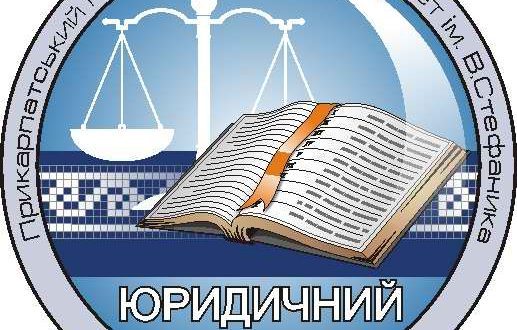 ДЕРЖАВНА ПЕНІТЕНЦІАРНА СЛУЖБА УКРАЇНИ ТА ТЮРЕМНА СЛУЖБА РЕСПУБЛІКИ ПОЛЬЩА: ВЕКТОРИ МІЖНАРОДНОЇ СПІВПРАЦІСхожі статті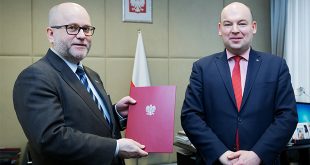 Що відомо про нового генконсула Польщі у Львові?11 Березень 2017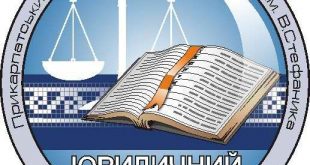 Державне управління водними ресурсами України та Польщі: порівняльний аналіз10 Червень 2016ПОНЯТТЯ ТА СТРУКТУРА ПРИНЦИПУ СТАЛОГО РОЗВИТКУ10 Червень 2016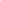 Стаття присвячена аналізу правового статусу Державної пенітенціарної служби України та Тюремної служби Республіки Польща, а також питанням їхньої співпраці.Ключові слова: кримінально-виконавча політика, Державна пенітенціарна служба України, Тюремна служба Республіки Польща, міжнародна співпраця. W artykule analizuje status prawny Państwowej Służby Więziennej Ukrainy i Służby Więziennej Rzeczypospolitej Polskiej, jak również na temat ich współpracy.Słowa kluczowe: polityka karna, Penitencjaria Serwis Państwowego Ukrainy, Służby Więziennej RP, współpracy międzynarodowej.Kernyakevych-Tanasiychuk Y.V. STATE PENITENTIARY SERVICE OF UKRAINE AND THE PRISON SERVICE OF THE REPUBLIC OF POLAND: VECTORS OF INTERNATIONAL COOPERATIONArticle analyzes the legal status of the State Penitentiary Service of Ukraine and the Prison Service of the Republic of Poland, as well as on their cooperation.Keywords: penal policy, the State Penitentiary Service of Ukraine, the Prison Service of the Republic of Poland, international cooperation.J.Kerniakewicz–Tanasijczuk, Instytut Prawa Narodowego Uniwersytetu Przykarpackiego im.Wasyla Stefanyka (m. Iwano-Frankiwsk, Ukraina), doctor prawa, docent Katedry Prawa Pracy, Ekologii i RolnictwaPaństwowa Służba Penitencjarna Ukrainy i Służba Więzienna Rzeczypospolitej Polskiej: wektor współpracy międzynarodowejPrzedmiotem realizacji polityki karnej na Ukrainie jest Państwowa Służba Penitencjarna Ukrainy, która jest centralnym organem władzy wykonawczej, koordynowanej przez Gabinet Ministrów za pośrednictwem Ministra Sprawiedliwości Ukrainy. Politykę w zakresie wykonywania kar w Polsce realizuje Służba Więzienna Rzeczypospolitej Polskiej.Międzynarodowa współpraca między Centralnym Zarządem Służby Więziennej Rzeczypospolitej Polskiej i Państwowej Służby Penitencjarnej Ukrainy odbywa się w następujących obszarach: 1) wymiany doświadczeń między stronami w wyniku organizowania i prowadzenia seminariów i spotkań, a także za pośrednictwem wizyt edukacyjnych, które pozwalają stronom rozwiązać problemy praktyczne, związane z działalnością i realizacją doświadczeń oraz organizacji szkoleń; 2) wymiany informacji, dokumentacji i odpowiednich materiałów w ciągu ustawodawstwa krajowego stron i przygotowywanie publikacji na temat obszarów współpracy; 3) prowadzenia wspólnych badań w kwestiach polityki karnej Ukrainy i Polski; 4) rozwoju i wspólnego udziału w programach finansowanych przez Unię Europejską; 5) doradztwa ekspertów w rozwoju prawodawstwa albo wprowadzenia nabytego doświadczenia; 6) lepszego szkolenia kwalifikacji personalnych w organizacji wykonania kary, biorąc pod uwagę prawa międzynarodowe w kwestiach zachowania ze skazanymi.Słowa kluczowe: polityka karna, stan Służby Więziennej Ukrainy, współpraca międzynarodowaВ процесі поступової інтеграції України у європейський простір важливу роль відіграє співпраця України з членами Європейського Союзу. Така співпраця у всіх сферах політики і народного господарства є запорукою подальшого успішного включення України у Європейське співтовариство.Важко переоцінити значення партнерських відносин України з найближчим її європейським сусідом – Республікою Польща. Одним з провідних векторів такої співпраці є взаємодія в галузі політики у сфері боротьби зі злочинністю, невід’ємною складовою частиною якої є кримінально-виконавча політика.Суб’єктом реалізації кримінально-виконавчої політики в Україні виступає Державна пенітенціарна служба України (далі – ДПтС України), яка є центральним органом виконавчої влади, діяльність якої спрямовується і координується Кабінетом Міністрів України через Міністра юстиції України, входить до системи органів виконавчої влади і забезпечує реалізацію державної політики у сфері виконання кримінальних покарань.Серед основних нормативно-правових актів, що служать правовою основою діяльності Державної пенітенціарної служби України є Конституція України, Кримінально-виконавчий кодекс України, Закон України «Про державну кримінально-виконавчу службу України» та Положення про Державну пенітенціарну службу України, затверджене указом Президента України від 6 квітня 2011 року.Відповідно до п. 1 Положення про Державну пенітенціарну службу України, затвердженого указом Президента України від 6 квітня 2011 року основними завданнями Державної пенітенціарної служби України є:1) реалізація державної політики у сфері виконання кримінальних покарань;2) внесення пропозицій щодо забезпечення формування державної політики у сфері виконання кримінальних покарань;3) забезпечення формування системи наглядових, соціальних, виховних та профілактичних заходів, які застосовуються до засуджених та осіб, узятих під варту;4) контроль за дотриманням прав людини і громадянина, вимог законодавства щодо виконання і відбування кримінальних покарань, реалізацією законних прав та інтересів засуджених та осіб, узятих під варту[2].Очолює ДПтС України голова, який має першого заступника та заступника. Якщо проаналізувати структуру ДПтС України, то штатна чисельність апарату  ДПтС України станом на 1 вересня 2015 року складає 300 одиниць.ДПтС України здійснює свої повноваження безпосередньо та через свої територіальні органи управління в Автономній Республіці Крим, областях, містах Києві та Севастополі або міжрегіональні (повноваження яких поширюються на декілька областей) територіальні органи управління, а також через підпорядковані територіальним органам управління кримінально-виконавчу інспекцію, установи виконання покарань, слідчі ізолятори, воєнізовані формування, навчальні заклади, заклади охорони здоров’я, підприємства установ виконання покарань, інші підприємства, установи і організації, створені для забезпечення виконання завдань Державної кримінально-виконавчої служби України.Політику у сфері виконання покарань у Республіці Польща уповноважена реалізовувати Тюремна служба Республіки Польща.Тюремна служба Республіки Польща – це озброєне аполітичне формування, яке знаходиться  в підпорядкуванні Міністерства юстиції, і має свою власну організаційну структуру. Тюремна служба реалізує завдання, визначені в Кримінально-виконавчому кодексі у сфері виконання покарань у вигляді позбавлення волі та утримання під вартою в попередньому ув’язненні. Керівництво Тюремною службою здійснює Головне управління Тюремної служби Республіки Польща та 15 територіальних управлінь. Очолює Головне управління Тюремної служби Республіки Польща генеральний директор. Генеральний директор  Головного управлінняТюремної служби Республіки Польща має трьох заступників.         Тюремна служба Республіки Польща у своїй діяльності керується Кримінально-виконавчим кодексом Республіки Польща, а також Законом про Тюремну службу від 9 квітня 2010 року.Відповідно до ч. 2 ст. 2 Закону про Тюремну службу основними завданнями Тюремної служби Республіки Польща  є:1) здійснення реабілітації осіб, засуджених до позбавлення волі, в основному шляхом організації роботи на користь отримання професійної кваліфікації, навчання, проведення культурних та освітніх заходів, заходів у галузі фізичної культури і спорту;2) виконання досудового утримання під вартою;3) забезпечення особам, засудженим до позбавлення волі або тримання під вартою поваги до їх прав, особливо гуманних умов життя, поваги до їх гідності, здоров’я та релігійних переконань;4) гуманне поводження з особами, позбавленими волі;5) забезпечення захисту населення від злочинців;6) забезпечення заходів безпеки у в’язницях і слідчих ізоляторах;7) виступати на польській території органом досудового утримання під вартою та виконання покарання у вигляді позбавлення волі;8) співробітництво з відповідними утвореннями інших держав і міжнародними організаціями на основі міжнародних угод [2].Так в рамках виконання завдань у сфері міжнародного співробітництва між Головним управлінням Тюремної служби Республіки Польща та Державною пенітенціарною службою України 12 травня 2011 року укладено Угоду про співпрацю [3].           В Угоді про співпрацю між Державною пенітенціарною службою  України та Головним управлінням Тюремної служби Республіки  Польща на засадах непорушності дотримання прав і свобод людини і громадянина, бажаючи забезпечити життєздатність та успіх програм у сфері політики виконання кримінальних покарань та інших примусових заходів обох держав, прагнучи розвинути співробітництво в пенітенціарній сфері сторони визначили напрями та форми співробітництва.        Міжнародне співробітництво між двома сусідніми державами у рамках цієї Угоди здійснюється у таких напрямах: 1)    обмін досвідом між сторонами в результаті організації і  проведенні семінарів та робочих зустрічей, а також за допомогою навчальних візитів, що дають змогу Сторонам вирішити практичні питання, пов’язані із діяльністю та впровадженням набутого досвіду та організації стажування; 2)    обмін інформацією, документацією та відповідними матеріалами у рамках національного законодавства держав Сторін, а також підготовка публікацій за напрямами  співробітництва;3)    здійснення спільних досліджень, що стосуються проблем пенітенціарних відомств України і Польщі; 4)    розробка і спільна участь у програмах, що фінансуються Європейським Союзом; 5)    надання експертів у якості радників щодо розроблення законодавчих актів або впровадження набутого досвіду; 6)    вдосконалення системи підготовки і підвищення кваліфікації персоналу у сфері організації виконання покарань з урахуванням норм міжнародного права, що стосується питань поводження із засудженими тощо.            Задля реалізації завдань міжнародного співробітництва України та Республіки Польща у сфері кримінально-виконавчої політики в рамках швейцарсько-українського проекту «Підтримка пенітенціарної реформи в Україні» за сприяння Швейцарської Конфедерації в період з 5 по 11 червня 2011 року делегацією ДПтС України здійснено офіційний візит до Польщі з метою ознайомлення зі стратегіями, стадіями та результатами реформування і модернізації пенітенціарної системи Польщі; ознайомлення з методами практичного застосування міжнародних норм і стандартів дотримання прав людини в місцях позбавлення волі та попереднього ув’язнення; ознайомлення з прикладами позитивної практики з уразливими групами ув’язнених; вивчення новітніх форм і методів підвищення кваліфікації персоналу пенітенціарної служби Польщі.             У рамках програми цього візиту члени делегації відвідали головний офіс Тюремної служби Польщі, регіональне управління у м. Гданськ, місцевий СІЗО, установу для тримання жінок (у тому числі з дітьми до трьох років), відомчий навчальний центр підготовки кадрів у м. Каліш, СІЗО в м. Петкув Трибунальскі, тюремну установу в м. Краків – Нова Хута, СІЗО в м. Краків – Подгуже, центр удосконалення кадрів тюремної системи Польщі у м. Закопане, СІЗО у м. Варшава [4].        Ще одним яскравим прикладом такої співпраці є відвідини у період з 24 по 27 червня 2013 року делегації представників Державної пенітенціарної служби України Рівненської області колег Республіки Польща в м. Люблін, в результаті яких не лише відбувся обмін досвідом, але й  підписано Регіональну угоду про співробітництво між управлінням ДПтС України в Рівненській області та Люблінським Окружним інспекторатом Головного управління Тюремної служби Республіки Польща. Підписана Угода передбачає проведення спільних досліджень у галузі реабілітації засуджених, проведення спільних навчань та тренувань [5].  Аналогічні Регіональні Угоди про співпрацю були підписані ще у листопаді 2011 року між Окружним інспекторатом Тюремної служби Республіки Польща в м. Жешув та управлінням ДПтС України у Львівській області, а також у жовтні 2012 року між Окружним інспекторатом Тюремної служби Республіки Польща в м. Бялисток та управлінням ДПтС України у Хмельницькій області.З метою обміну практичним досвідом Тюремної служби Республіки Польща та інших країн-членів Ради Європи щодо реалізації європейських стандартів у галузі дотримання прав і свобод засуджених, нових програм ресоціалізації засуджених у суспільство, поширення сучасних форм і методів виховного впливу на підставі індивідуальних програм соціально-виховної роботи з засудженими 29 і 30 травня 2014 року в конференційно-відпочинковому центрі «Палац Бєса» в м. Ольшаниця (Республіка Польща) відбувся традиційний Міжнародний пенітенціарний симпозіум на тему «Соціальна інтеграція засуджених» за участю делегації управління ДПтС України у Львівській області.Представники наукової спільноти і практичні пенітенціарії з чотирьох європейських держав: Республіки Польща, Словаччини, Угорщини та України, обговорили проблеми та перспективи впровадження електронної системи спостереження з метою покращання роботи з адаптації у суспільстві засуджених після звільнення у світлі міжнародних стандартів, та поширили аудиторії наукові дослідження, що проводились останнім часом в пенітенціарних установах [6].Протягом 2014 року також здійснено закордонні відрядження делегацій ДПтС України до Польщі для вивчення досвіду щодо забезпечення права засуджених на телефонні розмови, організації роботи з ресоціалізації засуджених.Також, у практичній роботі органів і установ виконання покарань ураховано досвід Республіки Польща з питань підготовки кадрів, корекційних програми роботи із алко- і наркозалежними засудженими «Сім кроків», «Атлантіс», профілактики насильства та професійної підготовки засуджених, залучення технічної допомоги Європейської Комісії, використання засобів відео-аудіо контролю за засудженими і нових систем охорони, триступеневої система навчання персоналу [7].            У сфері наукової співпраці Інститут кримінально-виконавчої служби (як відомчий вищий навчальний заклад ДПтС України) активно розвиває міжнародні відносини в рамках двосторонніх, багатосторонніх угод і довгострокових міжнародних наукових проектів. Налагоджено співробітництво та укладено міжнародні договори з партнерами з різних зарубіжних країн, в тому числі із  Польщі. Метою даних угод є організація та співробітництво для забезпечення якісного рівня підготовки профільних кадрів, які здатні на високому професійному рівні виконувати завдання державної правової політики у сфері пенітенціарної служби України та зарубіжних держав, проведення наукових досліджень, обмін конкретними розробленнями та досвідом відповідно до чинного законодавства держав контрагентів тощо. Основними партнерами Інституту кримінально-виконавчої служби зі сторони Республіки Польща є Державна Вища Школа імені папи Римського Іонна Павла ІІ (м. БялаПодляска) та Інститут педагогічних наук Опольського університету (м. Ополе) [8].Вищеназвані заходи міжнародного співробітництва свідчать про багатовекторний характер взаємовідносин між двома державами в особі Державної пенітенціарної служби України та Тюремної служби Республіки Польща у сфері реалізації кримінально-виконавчої політики. Однак це не вичерпний перелік всіх напрямів міжнародної співпраці. На вимогу часу з’являються нові завдання, які слід вирішувати за допомогою спільних зусиль обох сторін, водночас відбувається реформування кримінально-виконавчого законодавства та накопичення позитивного практичного досвіду його реалізації, який заслуговує на обмін між сторонами та його імплементацію у національні акти правового регулювання процесу виконання (відбування) покарання.Кернякевич-Танасійчук Ю. В., к.ю.н., доцент, доцент кафедри трудового, екологічного та аграрного права Прикарпатський національний університет імені Василя СтефаникаСПИСОК ВИКОРИСТАНИХ ДЖЕРЕЛ:Положення про Державну пенітенціарну службу України: указ Президента України від 6 квіт. 2011 р. № 394/2011 [Електронний ресурс] // Режим доступу до док. : http://zakon4.rada.gov.ua/laws/show/394/2011Закон про Тюремну службу Республіки Польща від 9 квіт. 2010 р. [Електронний ресурс] // Режим доступу до док. : http://www.sw.gov.pl/Data/Files/kunickim/podstawyprawne/ustawa-z-dnia-9-kwietnia-2010-o-sluzbie-wieziennej.pdfУгода про співпрацю між Державною пенітенціарною службою України та Головним управлінням Тюремної служби Республіки  Польща від 12 трав. 2011 р. [Електронний ресурс] // Режим доступу до док. : http://zakon3.rada.gov.ua/laws/show/616_153Досвід діяльності пенітенціарного відомства Республіки Польща [Електронний ресурс] // Режим доступу до док. : http://kvs.gov.ua/mignar_vidn/06-07Poland.pdfЧуб’юк В. Пенітенціарії Рівненщини підписали угоду про співробітництво з Окружним інспекторатом Тюремної служби Республіки Польща [Електронний ресурс] // Режим доступу до док. : http://www.kvs.gov.ua/peniten/control/main/uk/publish/article/680356;jsessionid=B1C26EF5924490333538D99ECAEA0319Участь представників Державної пенітенціарної служби України в Міжнародному пенітенціарному симпозіумі [Електронний ресурс] // Режим доступу до док. : http://www.kvs.gov.ua/peniten/control/main/uk/publish/article/726460Клиша В. Міжнародна співпраця Державної пенітенціарної служби України – підсумки і перспективи [Електронний ресурс] // Режим доступу до док. : http://www.kvs.gov.ua/peniten/control/main/uk/publish/article/760411Міжнародне наукове співробітництво [Електронний ресурс] // Режим доступу до док. : http://ikvsu.kvs.gov.ua/page/mizhnarodne-naukove-spivrobitnitstvo